Приложение к решению городского Собрания № 03-43 от 26.09.2023«Об опубликовании проекта решения городского Собрания«О внесении изменений и дополнений в Устав муниципального образования «Город Обнинск», утвержденный решением городского Собрания от 04.07.2006 №01-24»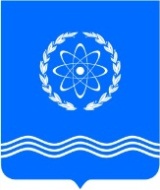 ОБНИНСКОЕ ГОРОДСКОЕ СОБРАНИЕГОРОДСКОГО ОКРУГА «ГОРОД ОБНИНСК»Р Е Ш Е Н И Е № __проектг. Обнинск 								                           _______ 2023 годаО внесении изменений и дополнений в Устав муниципального образования «Город Обнинск», утвержденный решением городского Собрания от 04.07.2006 № 01-24 В соответствии с Федеральным законом «Об общих принципах организации местного самоуправления в Российской Федерации» № 131-ФЗ от 06.10.2003, а также на основании протеста прокурора N 7-26-2023 от 10.07.2023  Обнинское городское СобраниеРЕШИЛО:Внести в Устав муниципального образования «Город Обнинск», утвержденный решением городского Собрания от 04.07.2006 № 01-24, следующие изменения и дополнения:1. Пункт 1 статьи 8 дополнить подпунктом 42 следующего содержания:«42) осуществление выявления объектов накопленного вреда окружающей среде и организация ликвидации такого вреда применительно к территориям, расположенным в границах земельных участков, находящихся в собственности городского округа.»;2. Подпункт 9 пункта 1 статьи 9 изложить в редакции: «9) осуществление международных и внешнеэкономических связей в соответствии с Федеральным законом от 06.10.2003 № 131-ФЗ "Об общих принципах организации местного самоуправления в Российской Федерации"»;3. Статью 23 дополнить пунктами 4 и 5 в редакции:«4. Глава городского самоуправления должен соблюдать ограничения, запреты, исполнять обязанности, которые установлены Федеральным законом от 25. 12. 2008 № 273-ФЗ                  "О противодействии коррупции", Федеральным законом от 03 12. 2012 № 230-ФЗ "О контроле за соответствием расходов лиц, замещающих государственные должности, и иных лиц их доходам", Федеральным законом от 07.05.2013 № 79-ФЗ "О запрете отдельным категориям лиц открывать и иметь счета (вклады), хранить наличные денежные средства и ценности в иностранных банках, расположенных за пределами территории Российской Федерации, владеть и (или) пользоваться иностранными финансовыми инструментами".5. Глава городского самоуправления освобождается от ответственности за несоблюдение ограничений и запретов, требований о предотвращении или об урегулировании конфликта интересов и неисполнение обязанностей, установленных федеральными законами в целях противодействия коррупции, в случае, если несоблюдение таких ограничений, запретов и требований, а также неисполнение таких обязанностей признается следствием не зависящих от него обстоятельств в порядке, предусмотренном частями 3 - 6 статьи 13 Федерального закона    от 25.12. 2008  № 273-ФЗ "О противодействии коррупции"».4. Статью 26 дополнить пунктом 6.2. в редакции:«6.2. Депутат, выборное должностное лицо местного самоуправления, иное лицо, замещающее муниципальную должность, освобождаются от ответственности за несоблюдение ограничений и запретов, требований о предотвращении или об урегулировании конфликта интересов и неисполнение обязанностей, установленных федеральными законами в целях противодействия коррупции, в случае, если несоблюдение таких ограничений, запретов и требований, а также неисполнение таких обязанностей признается следствием не зависящих от указанных лиц обстоятельств в порядке, предусмотренном частями 3 - 6 статьи 13 Федерального закона от 25 12. 2008 года  № 273-ФЗ "О противодействии коррупции".».5. Дополнить статью 33 пунктом 10 в редакции:«10. Основаниями для государственной регистрации органов Администрации города в качестве юридических лиц являются решение городского Собрания об учреждении соответствующего органа в форме муниципального казенного учреждения и утверждение положения о нем городским Собранием по представлению Главы Администрации.».6. В пункте 1 статьи 34 перед абзацем «Контракт с Главой Администрации города может быть расторгнут по соглашению сторон или в судебном порядке по основаниям, установленным законодательством» дополнить абзацем в редакции: «Глава Администрации города освобождается от ответственности за несоблюдение ограничений и запретов, требований о предотвращении или об урегулировании конфликта интересов и неисполнение обязанностей, установленных федеральными законами в целях противодействия коррупции, в случае, если несоблюдение таких ограничений, запретов и требований, а также неисполнение таких обязанностей признается следствием не зависящих от него обстоятельств в порядке, предусмотренном частями 3 - 6 статьи 13 Федерального закона от 25. 12. 2008 № 273-ФЗ          "О противодействии коррупции".»;Решение подлежит официальному опубликованию после его государственной регистрации и вступает в силу после его официального опубликования.Глава городского самоуправления, Председатель городского Собрания 		 				    Г.Ю. Артемьев